Orden de domiciliación de adeudo directo SEPA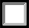 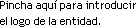 SEPA Direct Debit MandateMediante la firma de esta orden de domiciliación, el deudor autoriza (A) al acreedor a enviar instrucciones a la ent idad del deudor para adeudar su cuenta y (B) a la entidad para efectuar los adeudos en su cuenta siguiendo las instrucciones del acreedor. Como parte de sus derechos, el deudor está legitimado alreembolso por su entidad en los términos y condiciones del contrato suscrito con la misma. La solicitud de reembolso deberá efectuarse dentro de las ocho semanas que siguen a la fecha de adeudo en cuenta. Puede obtener información adicional sobre sus derechos en su entidad financiera.By signing this mandate form, you au thorise (A) the Creditor to send instructions to your bank to debit your account and (B) your bank to debit your account in accordance with the instructions from the Creditor. As part of your rights, you are entitled to a refund from your bank under the terms and conditions of your agreement with your bank. A refund must be claimed within eigth weeks starting from the date on which your account was debited. Your rights are explained in a statement that you can obtain from your bank.TODOS LOS CAMPOS HAN DE SER CUMPLIMENTADOS OBLIGATORIAMENTE.UNA VEZ FIRMADA EST A ORDEN DE DOMICILIACIÓN DEBE SER ENVIADA AL ACREEDOR PARA SU CUST ODIA .ALL GAPS ARE MAND ATO RY. ONCE TH IS MANDAT E H AS BEEN SIGNED M UST BE SENT TO CRED ITO R FO R STORAGE.